附件2：汕尾市技工学校交通示意图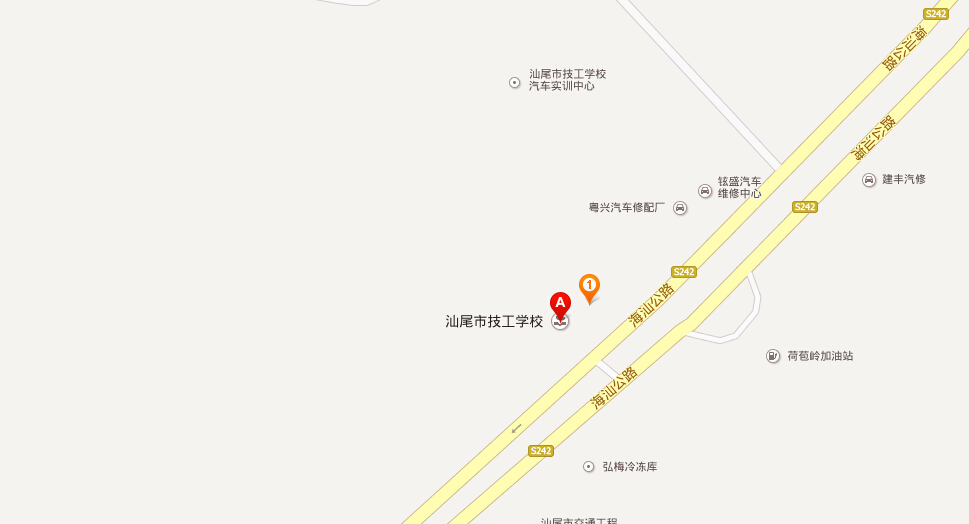 